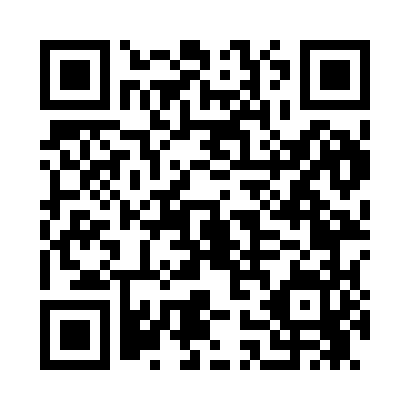 Prayer times for Deegan, Pennsylvania, USAMon 1 Jul 2024 - Wed 31 Jul 2024High Latitude Method: Angle Based RulePrayer Calculation Method: Islamic Society of North AmericaAsar Calculation Method: ShafiPrayer times provided by https://www.salahtimes.comDateDayFajrSunriseDhuhrAsrMaghribIsha1Mon4:115:511:245:248:5610:362Tue4:125:521:245:248:5610:363Wed4:125:521:245:258:5510:354Thu4:135:531:245:258:5510:355Fri4:145:531:245:258:5510:346Sat4:155:541:245:258:5510:347Sun4:165:551:255:258:5410:338Mon4:175:551:255:258:5410:329Tue4:185:561:255:258:5410:3210Wed4:195:571:255:258:5310:3111Thu4:205:571:255:258:5310:3012Fri4:215:581:255:258:5210:2913Sat4:225:591:255:258:5210:2814Sun4:236:001:255:258:5110:2715Mon4:246:001:265:258:5010:2616Tue4:256:011:265:258:5010:2517Wed4:276:021:265:258:4910:2418Thu4:286:031:265:248:4810:2319Fri4:296:041:265:248:4810:2220Sat4:306:051:265:248:4710:2121Sun4:326:061:265:248:4610:2022Mon4:336:061:265:248:4510:1923Tue4:346:071:265:248:4410:1724Wed4:356:081:265:238:4310:1625Thu4:376:091:265:238:4310:1526Fri4:386:101:265:238:4210:1327Sat4:396:111:265:238:4110:1228Sun4:416:121:265:228:4010:1129Mon4:426:131:265:228:3910:0930Tue4:436:141:265:228:3810:0831Wed4:456:151:265:218:3610:06